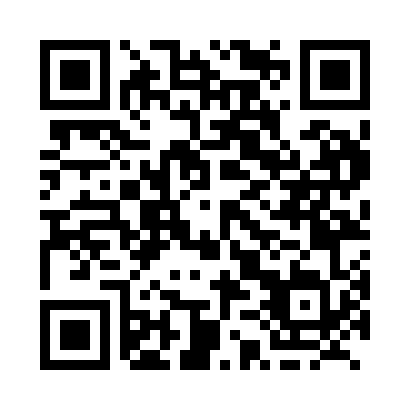 Prayer times for Domaine-Loic, Quebec, CanadaMon 1 Jul 2024 - Wed 31 Jul 2024High Latitude Method: Angle Based RulePrayer Calculation Method: Islamic Society of North AmericaAsar Calculation Method: HanafiPrayer times provided by https://www.salahtimes.comDateDayFajrSunriseDhuhrAsrMaghribIsha1Mon3:125:151:076:328:5911:022Tue3:135:161:076:328:5911:023Wed3:145:161:086:328:5911:014Thu3:155:171:086:328:5911:005Fri3:165:181:086:328:5810:596Sat3:175:181:086:328:5810:587Sun3:195:191:086:328:5710:578Mon3:205:201:086:318:5710:569Tue3:215:211:096:318:5610:5510Wed3:235:221:096:318:5610:5411Thu3:245:221:096:318:5510:5312Fri3:265:231:096:308:5410:5113Sat3:275:241:096:308:5410:5014Sun3:295:251:096:308:5310:4915Mon3:315:261:096:298:5210:4716Tue3:325:271:096:298:5110:4617Wed3:345:281:106:288:5010:4418Thu3:365:291:106:288:4910:4319Fri3:375:301:106:278:4910:4120Sat3:395:311:106:278:4810:3921Sun3:415:321:106:268:4710:3822Mon3:435:331:106:268:4610:3623Tue3:445:351:106:258:4410:3424Wed3:465:361:106:258:4310:3225Thu3:485:371:106:248:4210:3126Fri3:505:381:106:238:4110:2927Sat3:525:391:106:238:4010:2728Sun3:545:401:106:228:3910:2529Mon3:555:421:106:218:3710:2330Tue3:575:431:106:208:3610:2131Wed3:595:441:106:208:3510:19